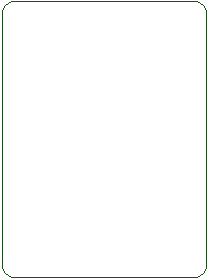 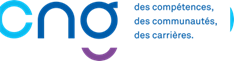 liste d'aptitude Directeurs d’établissements sanitaires, sociaux et médico-sociauxTOUR ÉXTÉRIEUR 2023 Liste d’aptitude aux emplois de classe normale et de hors classedu personnel de direction des établissements sanitaires, sociaux et medico-sociauxDE  hospitalièreNOTICE INDIVIDUELLE D'INSCRIPTIONdate limite de dépôt des candidatures Six semaines après la publication de l’avis d’ouverture au Journal officielliste d'aptitude - tour extérieur 2023
calendrier prévisionnelLes candidats inscrits sur la liste d’aptitude pour l’accès au corps des directeurs d’établissements sanitaires, sociaux et médico-sociaux par la voie du tour extérieur pourront postuler, du er janvier au 31 décembre 2023, sur les emplois dont la vacance aura fait l’objet d’une publication au Journal officiel.La nomination dans le corps des directeurs d’établissements sanitaires, sociaux et médico-sociaux en qualité de directeur stagiaire n’interviendra, pour les personnes inscrites sur la liste d’aptitude, que si elles sont recrutées par un chef d’établissement pour les postes d’adjoints, et après avis du directeur général de l’agence régionale de santé ou du directeur départemental de la cohésion sociale selon le type d’établissement concerné pour les postes de chef d’établissement. Au  décembre 2023, les candidats qui n’ont pas trouvé d'emploi perdent le bénéfice de leur inscription sur la liste d’aptitude.tour extérieur 2023 – textes de référenceDécret n°2007-1930 du 26 décembre 2007 modifié portant statut particulier du corps des directeurs d’établissements sanitaires, sociaux et médico-sociaux de la fonction publique hospitalière ;Décret n°2007-1939 du 26 décembre 2007 modifié relatif au classement indiciaire applicable aux corps des directeurs d’établissements sanitaire, sociaux et médico-sociaux de la fonction publique hospitalière ;Décret n°2010-30 du 8 janvier 2010 modifié pris en application de l'article 77 de la loi n°86-33 
du 9 janvier 1986 modifiée portant dispositions statutaires relatives à la fonction publique hospitalière ;Décret n°2012-749 du 9 mai 2012 modifié relatif à la prime de fonctions et de résultats des corps ou emplois fonctionnels des personnels de direction et des directeurs des soins de la fonction publique hospitalière ;Arrêté du 26 décembre 2007 modifié relatif à l'échelonnement indiciaire applicable au corps 
des directeurs d'établissements sanitaires, sociaux et médico-sociaux de la fonction publique hospitalière ;Arrêté du 4 juillet 2008 modifié déterminant les modalités et les conditions de validation de la formation d'adaptation à l'emploi des personnels détachés dans le corps des directeurs d'établissements sanitaires, sociaux et médico-sociaux de la fonction publique hospitalière ;Arrêté du 11 mars 2010 modifié fixant la composition de la commission d'accès pour le tour extérieur relatif au corps des directeurs d’établissements sanitaires, sociaux et médico-sociaux de la fonction publique hospitalière ;Arrêté du 9 mai 2012 modifié portant application du décret n°2012-749 fixant les montants de référence de la prime de fonctions et de résultats applicables aux corps et emplois fonctionnels des personnels 
de direction et des directeurs de soins de la fonction publique hospitalière.A QUEL TITRE POSTULEZ-VOUS ?Agent de la fonction publique hospitalière ou praticien hospitalier :                                Agent de la fonction publique de l’Etat ou de la fonction publique territoriale :              CHOIX DE  LAQUELLE VOUS POSTULEZ :Hors classe :                                   Classe normale :                             informations personnellesinformations personnellesinformations personnellesinformations personnellesNOM USUEL : ……………………..……………………………………………….…………………….…….NOM DE JEUNE FILLE : ………………………………………………………………………………….…..Prénoms (souligner le prénom usuel) : …………………………………………………….……………………………………………………………...Sexe :       Masculin            Féminin           Nationalité : ………………………………………………Date de naissance : ………………………… Lieu de naissance : …………………………………….Adresse personnelle complète : …………………………………………………………………………...……………………………………………………………………………………………………………………Téléphone personnel : …………………………….. Portable : …………………………………………..Courriel : ……………………………………………………………………………………………………….Situation familiale : marié(e) divorcé(e) veuf(ve)  célibataire  vie maritale - PACSNombre d'enfants à charge : ………………………………………………………………………………..NOM USUEL : ……………………..……………………………………………….…………………….…….NOM DE JEUNE FILLE : ………………………………………………………………………………….…..Prénoms (souligner le prénom usuel) : …………………………………………………….……………………………………………………………...Sexe :       Masculin            Féminin           Nationalité : ………………………………………………Date de naissance : ………………………… Lieu de naissance : …………………………………….Adresse personnelle complète : …………………………………………………………………………...……………………………………………………………………………………………………………………Téléphone personnel : …………………………….. Portable : …………………………………………..Courriel : ……………………………………………………………………………………………………….Situation familiale : marié(e) divorcé(e) veuf(ve)  célibataire  vie maritale - PACSNombre d'enfants à charge : ………………………………………………………………………………..NOM USUEL : ……………………..……………………………………………….…………………….…….NOM DE JEUNE FILLE : ………………………………………………………………………………….…..Prénoms (souligner le prénom usuel) : …………………………………………………….……………………………………………………………...Sexe :       Masculin            Féminin           Nationalité : ………………………………………………Date de naissance : ………………………… Lieu de naissance : …………………………………….Adresse personnelle complète : …………………………………………………………………………...……………………………………………………………………………………………………………………Téléphone personnel : …………………………….. Portable : …………………………………………..Courriel : ……………………………………………………………………………………………………….Situation familiale : marié(e) divorcé(e) veuf(ve)  célibataire  vie maritale - PACSNombre d'enfants à charge : ………………………………………………………………………………..NOM USUEL : ……………………..……………………………………………….…………………….…….NOM DE JEUNE FILLE : ………………………………………………………………………………….…..Prénoms (souligner le prénom usuel) : …………………………………………………….……………………………………………………………...Sexe :       Masculin            Féminin           Nationalité : ………………………………………………Date de naissance : ………………………… Lieu de naissance : …………………………………….Adresse personnelle complète : …………………………………………………………………………...……………………………………………………………………………………………………………………Téléphone personnel : …………………………….. Portable : …………………………………………..Courriel : ……………………………………………………………………………………………………….Situation familiale : marié(e) divorcé(e) veuf(ve)  célibataire  vie maritale - PACSNombre d'enfants à charge : ………………………………………………………………………………..diplômes - certificatsdiplômes - certificatsdiplômes - certificatsdiplômes - certificatsNom du diplômeou certificatDisciplineAnnée d'obtentionLieu..............................................................................................................................................................................................................................................................................................................................................................................................................................................................................................................................................................................................................................exercice professionnelCorps / emploi d’origine : …………………………………………………………………………………..………Corps / emploi de détachement (le cas échéant) : …………………………………………………………….Fonction(s) exercée(s) : …………………………………………………………………………………….……………………………………………………………………………………………………………………………………Administration ou établissement public, dans lequel vous exercez actuellement : …………………………………………………………………………………………………………………………………………………………………………………………………………………………………………………………Adresse : ……………………………………………………………………………………………………….……………………………………………………………………………………………………………………………………Téléphone : ………………………………….. Télécopie : ………………………………………………..………Courriel : ……………………………………………………………………………………………………….………Grade actuel : …...…………………………………………………………………………………………….………Date de nomination dans le grade actuel : ………………….…………………………………………..………Echelon : ……………………. Indice brut : …………… Ancienneté : …………………………………………Date de titularisation dans la fonction publique, dans un corps / emploi de catégorie A ou en tant que praticien hospitalier : …………………………………………………………………………………………Vous êtes-vous déjà présenté(e) au tour extérieur ?                      Oui                Non     Si oui, au titre de quelle(s) année(s) ? ……………………………………………………………………………Avez-vous passé l’entretien avec le juryde la commission d'accès ?                                                             Oui                Non     Si oui, au titre de quelle(s) année(s) ? ……………………………………………………………………………constitution du dossier de candidature	En sus de la présente notice individuelle d'inscription, les candidats doivent fournir les documents suivants :un état détaillé des services accomplis visé par l’administration d’origine ;un curriculum vitæ ;une lettre de motivation pour accéder aux fonctions de directeur d’établissements sanitaires, sociaux et médico-sociaux ;l’avis motivé du supérieur hiérarchique direct sur l’aptitude du candidat ou de la candidate à occuper un emploi de direction ;les fiches d'évaluation des trois dernières années ;la dernière décision indiciaire dans le corps / emploi d’origine ;la décision prononçant la première nomination dans un corps / emploi de catégorie A ;la décision prononçant la première titularisation dans un corps / emploi de catégorie A ;la grille indiciaire du corps /emploi d’origine ;photocopie de la carte d’identité ;IMPORTANT!Le dossier doit être adressé par voie dématérialisée via l’application WeTransfer.com à l’adresse mail suivante : cng-mobilite-D3S@sante.gouv.fravant la date de clôture des inscriptions fixée à : quatre semaines après la publication de l’avis d’ouverture au Journal officielclôture des inscriptions :                                        	>> quatre semaines après la publication de l’avis     	                                                     d’ouverture au Journal officielprésélection des candidats sur dossier :                                                                                          2ème semestre 2022audition des candidats présélectionnés :	Les dates précises des auditions seront communiquées aux candidats sélectionnés ultérieurement. 